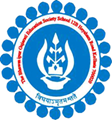 THE BGES SCHOOL (ICSE)	12B, HEYSHAM ROADKOLKATA- 700020LIST OF STUDENTS AND BOOKS OVERDUE FOR RETURN BEING CHARGED LATE FEESAS ON MONDAY 01st Aug’2022.LIBRARIANNikhil Nandy01/08/2022ISSUE DATERETURN DATEBOOK NAMEREGN NO.STUDENT’S NAMECLASS07-07-202222-07-2022THE NAUGHTIEST GIRL3713SREYA YADAVVI